Úvod konference Konference Právní rámec reformy vysokých škol29. června 2011Stáhnout Vlastnosti souboru Struktura studijních programů 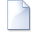 Konference Právní rámec reformy vysokých škol29. června 2011
Hrdlička, Kohoutková, Malý Stáhnout Vlastnosti souboru Právní rámec reformy vysokých škol 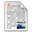 Konference Právní rámec reformy vysokých škol29. června 2011
Teze k tematu Hodnocení kvality vysokých škol a akreditace 
prof. Ing. Jiří Witzany, Dr.Sc., Dr.h.c. | V Praze 29.6.2011Stáhnout Vlastnosti souboru Posuzování kvality a akreditace Konference Právní rámec reformy vysokých škol29. června 2011
Michal Stehlík | Praha, 29.6.2011 Stáhnout Vlastnosti souboru Akreditace a zajišťování kvality Konference Právní rámec reformy vysokých škol29. června 2011
Poznámky k věcnému záměru zákonaMichal Stehlík 11.7.2011Stáhnout Vlastnosti souboru Kariérní postup akademických pracovníků Konference Právní rámec reformy vysokých škol29. června 2011Stáhnout Vlastnosti souboru Akademické svobody a autonomie univerzit HAMU Praha, 29. 6. 2011teze prof. Josef JařabStáhnout Vlastnosti souboru Systém půjček pro studenty Systém půjček pro studenty vysokých škol.Stáhnout Vlastnosti souboru Hlavní výsledky výzkumu 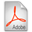 Hlavní výsledky výzkumu studentů vysokých škol vztahující se k systému finanční pomoci studentů.Stáhnout Vlastnosti souboru Posouzení reformy Nezávislé posouzení návrhu reformy terciárního vzdělávání (včetně návrhu na zavedení finanční pomoci studentům) expertním týmem OECD a vypořádání připomínek expertů OECD expertním týmem.Stáhnout Vlastnosti souboru Srovnatelnost právních řádů Srovnání právních řádů vybraných zemí v oblasti financování terciárního vzdělávání (s důrazem na nástroje finanční pomoci studentům).Stáhnout Vlastnosti souboru Regulatorní rámec Regulatorní rámec systému studentských půjček v ČR.Stáhnout Vlastnosti souboru Vnější připomínky VII: Výsledky připomínkového řízeníStáhnout Vlastnosti souboru Návrh ustavení mezirezortní komise V. USTAVENÍ MEZIREZORTNÍ KOMISE PRO PŘÍPRAVU VĚCNÉHO ZÁMĚRU  ZÁKONA O FINANČNÍ POMOCI STUDENTŮM VYSOKÝCH ŠKOStáhnout Vlastnosti souboru Zpráva o postupu prací IV. Zpráva o postupu prací na systému finanční pomoci studentům v gesci Ministerstva školství, mládeže a tělovýchovy, realizovaných od 8. 5. 2009 do 31. 3. 2010.Stáhnout Vlastnosti souboru Plán implementace reformy Plán implementace reformy finanční pomoci studentůCílem předkládaného materiálu je:
a) doložit nezbytnost co nejrychlejšího zavedení efektivního systému finanční pomoci studentům;
b) stanovit cíle, jichž by systém finanční pomoci studentů měl dosáhnout;
c) načrtnout možné strategie jeho zavedeníStáhnout Vlastnosti souboru Předkládací zpráva Ministryně školství, mládeže a tělovýchovy v tomto materiálu předkládá vládě ČR několik souvisejících dokumentů, které se týkají dosavadních prací a budoucího postupu při implementaci reformy finanční pomoci studentům vysokých škol, jejíž přípravu Ministerstvu školství, mládeže a tělovýchovy uložila vláda svým usnesením č. 111 ze dne 26. 1. 2009Stáhnout Vlastnosti souboru Návrh usnesení Prezentace ze semináře k transformaci VOŠ 30/11/2010 Možnosti transformace vyšších odborných škol do terciárního vzdělávání.Stáhnout Vlastnosti souboru Studie proveditelnosti [en] The founding co-father of the Hungarian student loan system emphasizes that it is the existing capacity of the state (tax collection administration) that is the key to achieve acceptably low loan interest rate while maintaining financial self-sufficiency of the pay-as-you-go loan system.Stáhnout Vlastnosti souboru Rakouský vysokoškolský zákon Spolkový zákon o organizaci univerzit a jejich studijních programů (univerzitní zákon z roku 2002)Stáhnout Vlastnosti souboru Odborné posouzení Bílé knihy terciárního vzdělávání Odborné posouzení „Bílé knihy terciárního vzdělávání" vydané Ministerstvem školství v lednu 2009Stáhnout Vlastnosti souboru Holandský zákon financování studií Stáhnout Vlastnosti souboru Hlavní výsledky výzkumu studentů EUROSTUDENT IV Tisková konference MŠMT a projektu IPn Reforma terciárního vzdělávání 11. 12. 2009Stáhnout Vlastnosti souboru Hlavní výsledky a závěry výzkumu akademických pracovníků Seminář navazující na tiskovou konferenci MŠMT a projektu IPn Reforma terciárního vzdělávání 3. 9. 2009Stáhnout Vlastnosti souboru Questionnaire for the EUROSTUDENT IV survey – Czech Republic Stáhnout Vlastnosti souboru Zpráva o srovnání právních řádů vybraných zemí v oblasti financování terciárního vzdělávání Předkládaná zpráva je finálním výstupem z 1. fáze projektu „Legislativně-právní podpora pro studii proveditelnosti zavedení systému finanční pomoci studentům ve vazbě na nový zákon o terciárním vzdělávání a implementaci nových principů financování terciárního vzdělávání" (dále jen „projekt")Stáhnout Vlastnosti souboru Tvorba simulačních modelů finanční pomoci studentům Předkládaná práce se zabývá modelováním způsobů financování terciárního studia studentem na  základě nejnověji dostupných dat. Po sestavení kariérních mzdových modelů a zjištění výše nákladů na studium, jsou zde simulovány splátkové kalendáře půjček s odloženou splatností a dalšími různými nastavitelnými vstupními parametry. Celý model je pak využit k simulaci a zjištění doby splatnosti půjček na životní náklady, různě vysoké školné a studium.Stáhnout Vlastnosti souboru SROVNÁVACÍ STUDIE LEGISLATIVNÍ ÚPRAVY SYSTÉMU TERCIÁRNÍHO VZDĚLÁVÁN Stáhnout Vlastnosti souboru Srovnání dokumentů reforem terciárního vzdělán Bílá kniha terciárního vzdělávání, Zelená kniha terciárního vzdělávání a Náměty Univerzity KarlovStáhnout Vlastnosti souboru Podněty pro přípravu nové legislativy a politiky Podněty pro přípravu nové legislativy a politiky vůči vysokým školám 
vycházející ze zkušeností AStáhnout Vlastnosti souboru Analýza akademického prostřed Sonda do hlavních problémů postavení vyučujících a studentů na soukromých školách.Stáhnout Vlastnosti souboru Úvod k analýze hodnocení instituc Úvod k analýze hodnocení institucí se zaměřením na kvalitu vnitřního hodnocení škol, na množství a překrývání oborů a na neefektivní využívání lidských zdrojStáhnout Vlastnosti souboru Akreditační agentury Stáhnout Vlastnosti souboru Pobočky Stáhnout Vlastnosti souboru Datum uveřejnění:09/22/2011Velikost souboru:157.5 kBDatum uveřejnění:09/22/2011Velikost souboru:664.5 kBDatum uveřejnění:09/22/2011Velikost souboru:34.5 kBDatum uveřejnění:09/22/2011Velikost souboru:67.95 kBDatum uveřejnění:09/22/2011Velikost souboru:14.55 kBDatum uveřejnění:09/22/2011Velikost souboru:160.78 kBDatum uveřejnění:09/17/2011Velikost souboru:29.5 kBDatum uveřejnění:09/17/2011Velikost souboru:774.42 kBDatum uveřejnění:09/17/2011Velikost souboru:1.13 MBDatum uveřejnění:09/17/2011Velikost souboru:312.9 kBDatum uveřejnění:09/17/2011Velikost souboru:218.03 kBDatum uveřejnění:09/17/2011Velikost souboru:1.36 MBDatum uveřejnění:09/17/2011Velikost souboru:718.98 kBDatum uveřejnění:09/17/2011Velikost souboru:245.07 kBDatum uveřejnění:09/17/2011Velikost souboru:114.67 kBDatum uveřejnění:09/17/2011Velikost souboru:491.07 kBDatum uveřejnění:09/17/2011Velikost souboru:214.68 kBDatum uveřejnění:12/01/2010Velikost souboru:571.45 kBDatum uveřejnění:09/17/2011Velikost souboru:607.54 kBDatum uveřejnění:09/17/2011Velikost souboru:609.88 kBDatum uveřejnění:09/17/2011Velikost souboru:443.35 kBDatum uveřejnění:09/17/2011Velikost souboru:529.53 kBDatum uveřejnění:09/17/2011Velikost souboru:442.59 kBDatum uveřejnění:09/17/2011Velikost souboru:1.07 MBDatum uveřejnění:09/17/2011Velikost souboru:174.52 kBDatum uveřejnění:09/17/2011Velikost souboru:472.79 kBDatum uveřejnění:09/17/2011Velikost souboru:4.44 MBDatum uveřejnění:09/17/2011Velikost souboru:1.47 MBDatum uveřejnění:09/17/2011Velikost souboru:623.38 kBDatum uveřejnění:09/17/2011Velikost souboru:566.66 kBDatum uveřejnění:09/17/2011Velikost souboru:216.48 kBDatum uveřejnění:09/17/2011Velikost souboru:259.1 kBDatum uveřejnění:09/17/2011Velikost souboru:1005.33 kBDatum uveřejnění:09/17/2011Velikost souboru:195.31 kB